PREFEITURA MUNICIPAL DE CARATINGA/MG - Extrato de Resultado – Pregão Presencial Registro de Preço 048/2017, Objeto: aquisições de mobiliários e equipamentos diversos para atendimento às secretarias municipais de Desenvolvimento Social e de Educação. Vencedores com menor preço por item: BRUNA CAMPOS COSTA DE MELO – ME: ITENS: 12, 13 e 14, valor global: R$ 16.345,00 (dezesseis mil e trezentos e quarenta e cinco reais); LIVIA MOVEIS INDUSTRIA E COMERCIO EIRELI – EPP: ITEM 07, valor global: R$ 2.850,00 (dois mil e oitocentos e cinquenta reais); MEDFEN MATERIAIS E EQUIPAMENTOS LTDA – ME: ITENS: 02, 03, 04, 05, 06, 08, 10 e 11, valor global: R$ 28.075,00 (vinte e oito mil e setenta e cinco reais); SOUZA E SANTOS SOLUÇÕES EM TECNOLOGIA LTDA: ITENS: 01 e 09, valor global: R$ 19.294,14 (dezenove mil e duzentos e noventa e quatro reais e quatorze centavos). Caratinga/MG, 05 de junho de 2017. Bruno César Veríssimo Gomes– Pregoeiro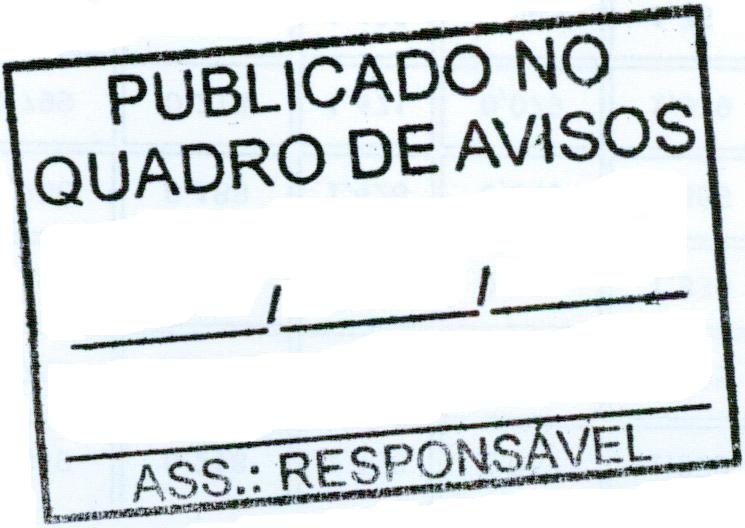 